Расчетно-графическое задание № 11.	Движение     материальной     точки    задано    уравнением  r(t)=A*(i*cos*w*t+j*sin*w*t),  где  А=0. 5м, w=5рад/с. Начертить  траекторию  точки.  Найти  выражение  V(t)  и  a(t). Для момента  времени t=1c вычислить: 1) модуль скорости; 2) модуль ускорения;  3)модуль  тангенциального  ускорения  ;  4)  модуль  нормального  ускорения.     Ответ: 1)14.  1 м/с; 2) 6. 73м; 3)4м/с; 4)3. 36 м/с Рисунок:  нет.  2.	Молекула  массой  m=4.65*10**(-26)кг,  летящая со скоростью  v=600  м/с  ударяется  о  стенку сосуда под углом альфа=60град к  нормали  и  упруго отскакивает от нее без потери скорости. Найти  импульс силы F дельта(t), полученный стенкой за время удара.     Ответ: F дельта(t)=2.8*10**(-23)Н*с. Рисунок: нет.  3.	Какой   угол  альфа  с  горизонтом  составляет  поверхность  бензина   в   баке   автомобиля,   движущегося  горизонтально  с  постоянным ускорением a=2.44 м/с**2?     Ответ: альфа=14 град. Рисунок: нет.  4.	Резиновый   мяч  массой  m=0.1  кг  летит  горизонтально  с  некоторой  скоростью  и  ударяется  о  вертикальную  неподвижную  стенку.  За время дельта t=0.01 с мяч сжимается на дельта х=1.37  см;  такое  же  время  дельта  t затрачивается на восстановление  первоначальной  формы  мяча.  Найти среднюю силу, действующую на  стенку за время удара.     Ответ: F=13.7 H. Рисунок: нет.  5.	Точка   движется  по  кривой  с  постоянным  тангенциальным  ускрением  а<тау=  0.5 м/с**2. Определить полное ускорение точки  на участке кривой с радиусом кривизны 3м, если точка движется на  этом участке со скоростью 2м/с.     Ответ: 1. 42м/с**2 Рисунок: нет.  6.	Какую  работу  надо  совершить,  чтобы заставить движущееся  тело  массой  2 кг: 1) Увеличить свою скорость от 2 до 5 м/с; 2)  остановится при начальной скорости 8 м/с?     Ответ: 1) А1=21 Дж 2) А2=64 Дж. Рисунок: нет.  7.	Материальная  точка  массой  2кг.  движется  под  действием  некоторой  силы  F согласно уравнению Х=А+В*t+C*t**2+D*t**3, где  С=1м/с**2,  D=-0.  2м/с**3.  Найти  значение этой силы в моменты  времени t1=2с, t2=5с. В какой момент времени сила равна нулю?     Ответ: -0.8 H; -8 H. Рисунок: нет.  8.	Пуля  массой  m  =  10г, летевшая со скоростью V = 600 м/с,  попала  в  баллистический  маятник M =  и застряла в нем. На  какую высоту h, откачнувшись после удара, поднялся маятник?     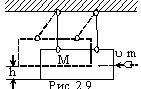 Ответ: h =  Рисунок: N 2.9.  9.	Невесомый  блок  укреплен на конце стола. Гири А и Б равной  массы  М1=М2=1  кг  соединены  нитью  и  перекинуты  через блок.  Коэффициент  трения  гири  Б о стол к=0.1. Найти: 1)Ускорение, с  которым   движутся  гири;  2)Натяжение  нити.  Трением  в  блоке  пренебречь.     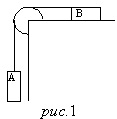 Ответ: 1)а=4.4 м/с2 2)Т=5.4 Н. Рисунок: 1.  10.	Автомобиль  массой  m=1020  кг,  двигаясь  равнозамедленно,  останавливается  через  время  t=5  с, пройдя путь s=25 м. Найти  начальную скорость v0 автомобиля и силу торможения F.     Ответ: F=2.04 кН. Рисунок: нет.  